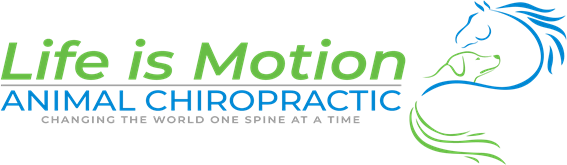 Animal Chiropractic New Patient Intake FormsOwner’s name: 			 Date: 	  Address: 				 City, State & Zip: 					 Home Phone: ( ) 	 Cell #: ( ) 			 E-mail:		Referred by: 	 Patient (Animal) name: 			( ) Male ( ) Female Spayed/Neutered/Gelded (circle one) Age: 	D.O.B.: 			Height: 	 Species: ( )Canine ( ) Equine ( ) Other: 		 Breed: 				 Color/Identifying marks: 							The reason for seeking Chiropractic care:What are your goals for your animal’s care?Is your animal currently under Veterinary care for a specific condition?How would you describe your animal’s current activity level and general demeanor?Health HistoryIs your animal currently taking any medications or supplements? Please list and for what reason Is your animal on a special diet? if yes please explain:Is your animal up to date on vaccinations and dental care?Has your animal been seen by any other health care professional? For example: chiropractor, acupuncturist, homeopath, massage therapist &/or rehabilitation specialist. If so, please list who, when and what for.Please list any history of previous injuries, seizures, infectious disease, surgeries, lameness or any other diagnosed diseases or conditionsChiropractic Examination & Treatment Consent FormAnd Client Verification of Concurrent Traditional Veterinary CareI, owner of the animal described below, and being 18 years of age or older, do understand substantiate, and authorize the following:Dr. Jessica Ricchio is a Doctor of Chiropractic. She has attended several hundred hours of education specific to animal chiropractic andis certified in animal chiropractic by the Animal Chiropractic Certification Commission (ACCC) of the American Veterinary Chiropractic Association (AVCA).Dr. Ricchio is NOT a veterinarian and cannot take responsibility for the primary care of my animal.Chiropractic care is NOT intended to replace traditional veterinary care, but is considered a complimentary therapy, to be used concurrently and in conjunction with my veterinarian’s care.I understand that there is minimal research supporting the clinical efficacy of animal chiropractic, and that some aspects of my animal’s care may be used in future data.Dr. Ricchio has explained to me the scope of her care, and described the procedures she will perform on my animal.Dr. Ricchio has explained the risks involved with the animal chiropractic care to my satisfaction, and I realize that there can be no guarantee as to the nature of my animal’s condition, or the outcome of any procedure.I hereby authorize Life Is Motion Animal Chiropractic, and in particular Dr. Jessica Ricchio, D.C. to treat my animal with animal chiropractic. I certify that my animal has had routine, traditional veterinary care, and my current veterinarian is:Clinic: 	Phone: 	Veterinarian (if your pet sees a specific doctor): 	I certify that I have been open and honest with Dr. Jessica Ricchio, D.C. as to any and all other examinations, diagnostic tests, diagnoses, and treatments for my animal’s conditions. I have read this authorization form, understand it, and give my consent.Animal’s name: 	Breed: 	Owner’s name (Print): 	Signed: 	Date: 	I give Life Is Motion Animal Chiropractic permission to use my animal’s picture and first name on social media and website operated by Life Is Motion Animal Chiropractic.Owner’s name (Print): 	Signature: 	 Date: 	Financial AgreementLet’s clarify the financial aspects of care so we can direct all our attention toward your animal’s care.Payment: Payment is expected at or before the time of service. We accept cash, check, or credit cards.Fee Schedule:Initial visit for a dog: History/Exam & adjustment	$100Follow up adjustment for a dog	$ 60Re-eval & adjustment for established dog who hasn’t been seen in 12 mo. or more	$70Initial visit for a horse: History/Exam & adjustment for a horse	$150Follow up adjustment for a horse	$100Re-eval & Adjustment for established horse who hasn’t been seen in 12 mo. or more	$120Animals currently in rescues/shelters & military/police dog*	$35 every visit*Military & police dog must show proofFinancial Hardship:They are handled on a case by case basis. If you are experiencing a hardship we will work with you to the best of our ability to make sure your animal receives the care they need. These arrangements need to be made prior to services being rendered.Owner/Responsible party Signature	Date